GUVERNUL ROMÂNIEI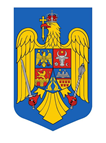 HOTĂRÂRE
privind înscrierea unor imobile în inventarul centralizat al bunurilor din domeniul public al statului și darea acestora în administrarea Ministerului Mediului, Apelor și Pădurilor, prin Administrația Fondului pentru Mediu    	În temeiul prevederilor art. 108 din Constituția României, republicată, al art. 286 alin. (2), art. 288 alin. (1) și (2), art. 293 alin. (5) și al art. 299 din Ordonanța de urgență a Guvernului nr. 57/2019 privind Codul administrativ, cu modificările și completările ulterioare, precum și al art.867 alin.(1) și art. 868 din Legea nr. 287/2009 privind Codul civil, republicată, cu modificările ulterioare,	Guvernul României adoptă prezenta hotărâre.Art.1 – (1) Se aprobă înscrierea unor imobile în inventarul centralizat al bunurilor din domeniul public al statului și darea acestora în administrarea Ministerului Mediului, Apelor și Pădurilor, prin Administrația Fondului pentru Mediu, a imobilelor având datele de identificare prevăzute în anexa care face parte integrantă din prezenta hotărâre, trecute în domeniul public al statului prin  Hotărârea Consiliului Local al Comunei Suplacu de Barcău nr.44/2022, în vederea efectuării lucrărilor de închidere și ecologizare a depozitelor de deșeuri industriale.(2) Imobilele prevăzute la alin. (1) se declară bunuri de interes public național.Art.2 Predarea – preluarea imobilelor prevăzute la art.1 se face pe bază de protocol încheiat între părțile interesate, în termen de 30 de zile de la data intrării în vigoare a prezentei hotărâri. Art.3 Ministerul Mediului, Apelor și Pădurilor își va actualiza în mod corespunzător datele din evidența cantitativ-valorică și, împreună cu Ministerul Finanțelor, va opera modificările și completările corespunzătoare în anexa nr. 12 la Hotărârea Guvernului nr.1705/2006 pentru aprobarea inventarului centralizat al bunurilor din domeniul public al statului, cu modificările și completările ulterioare. PRIM - MINISTRU,Ion-Marcel CIOLACU